TÜRKİYE ATLETİZM FEDERASYONU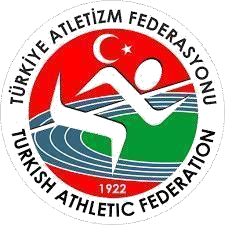 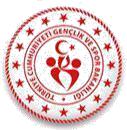 UZAKTAN EĞİTİMÇOCUK KORUMA VE ÇOCUK ATLETİZMİ EĞİTİM PROGRAMI16-18 Mart 202316-18 Mart 2023 tarihleri arasında gerçekleşecek olan ‘‘Çocuk Koruma, Çocuk Atletizmi Eğitim Programı ve Çocuk Atletizmi Uygulama Eğitimi ’’ konu başlıklı Uzaktan Seminerine katılmaya hak kazanan kursiyerlerin listesi aşağıda yer almaktadır.Söz konusu eğitimin ilk iki günü (16-17 Mart 2023) Uzaktan Eğitim ile Zoom Uygulaması üzerinden gerçekleşecektir (Tüm kursiyerlerin katılması zorunludur).Yüz yüze eğitim 18 Mart 2023 tarihinde Karaman ilinde (Karamanoğlu Mehmetbey Üniversitesi Şehit Ömer Halisdemir Konferans Salonu)’nda gerçekleşecektir. (Tüm kursiyerlerin katılması zorunludur).Seminerin gerçekleşeceği Zoom Uygulamasına giriş sırasında kullanılacak olan Webinar ID ve Password (Şifre) aşağıda adı geçen kursiyerlerin sisteme kayıt oldukları E-Posta adreslerine gönderilecektir.Gelen Webinar ID ve Şifreyi Gereksiz ya da Spam klasörlerinizde de kontrol etmeniz rica olunur.16 Mart 2023 tarihindeki Çocuk Koruma Programının yayını 13.00’da başlayacak olup, yayına 12.30 itibariyle giriş yapmanız gerekmektedir.17 Ocak 2023 tarihindeki Çocuk Atletizmi Eğitim Programı yayını 08.30’da başlayacak olup, yayına 08.00 itibariyle giriş yapmanız gerekmektedir.Gerçekleşecek olan Seminer için gönderilmiş olan Webinar ID ve Password (Şifre) E-Posta adresine ulaşmadığını düşünen kursiyerlerimiz kubra.islak@taf.org.tr adresine 16 Mart 2023 saat 10.00’a kadar geri dönüş yapmaları gerekmektedir.Zoom yayınına giriş yaparken adınızı ve soyadınızı eksiksiz ve doğru olarak yazmanız yoklama alınacağı için önem teşkil etmektedir.Uzaktan ve Uygulama Eğitimi verilen derslerde yoklama yapılacak, yoklamada 1 derse bile girmeyen katılımcılar yok sayılacak ve kurs ile ilişiği kesilecektir. (Ücret iadesi olmayacak ve bir sonraki kursa aktarımı sağlanmayacaktır.)Kurs programı ve uzaktan eğitim hakkında katılımcılara yeterli bir süre öncesinde bilgi verildiğinden, kursa katılımınızla ilgili herhangi bir mazeret kabul edilmeyecektir.Kursun ilk iki günü Uzaktan Eğitimle gerçekleşeceği için, bulunacağınız yerde yeterli hızda internet bağlantısı ve donanım olması gereklidir. Internet imkânlarından kaynaklı sorunlar mazeret olarak kabul edilmeyecektir. Her ne kadar eğitimi akıllı telefon veya tabletten takip etmeniz olası olsa da tavsiye edilmemektedir. Bu yöntem kaynaklı olumsuzluklar mazeret olarak sunulamazZOOM UYGULAMASI KULLANIM ŞEKLİİlk olarak www.zoom.us adlı internet sitesinden Zoom uygulamasını indirerek Seminer Öncesinde Telefon veya Bilgisayarınızda uygulamayı hazır ediniz.Uygulamayı açtıktan sonra join ikonuna tıklayarak E-posta adresinize Federasyonumuz tarafından gönderilen Webinar ID ve Password (Şifre) ile yayına katılım sağlayabilirsiniz.Zoom yayınına giriş yapılırken katılımcının adı ve soyadı eksiksiz ve doğru olarak yazılmalıdır.TÜM SORU VE CEVAPLARINIZ İÇİNkubra.islak@taf.org.trAdresine yaşadığınız problemi belirten E-Posta gönderiniz.TÜM SORU VE CEVAPLARINIZ İÇİNkubra.islak@taf.org.trAdresine yaşadığınız problemi belirten E-Posta gönderiniz.KATILIMCI LİSTESİKATILIMCI LİSTESİKATILIMCI LİSTESİKATILIMCI LİSTESİNOADI SOYADINOADI SOYADI1ABDULLAH FARUK ÇETİN36ERSİN TAŞKARA 2ABDULLAH KOÇAR 37ESRA DÜZGÜN3ABDULLAH KOÇAR 38FATİH KARABEL4AHMET ALTIKARDEŞ39FEHMİ YEŞİLDAĞLAR5AHMET MUSAB YİĞİT40FERHAT ALPKAYA6ALEYNA KARAHAN 41FEYZANUR TOKMAK7ALİ ERTAŞ42FURKAN ALİBEY YUMRUTAŞ8ALİ HAYDAR DOĞU 43FURKAN DERTLİ 9ALPEREN ÖZER44GİZEM NUR KESKİN10AYŞE TAŞKIN45GÖNÜL BEŞİRİK11AYŞENUR ÖZDOĞAN 46GÜLFEM NİDA ÇELİK 12AYTEN ÖZER47HAKAN SAYAR13BADEGÜL KOCAMAN48HAKİM DURSUN 14BARIŞ TAŞ49HALİL ALPEREN AKTAŞ15BEKİR ERCAN50HALİL ERÇİN16BERAT KARA51HAMZA ÖZGEN17BERKAN CEYLAN 52HASAN ÖZKAN IŞIK18BERKANT ALA53HASAN YILDIZHAN 19BERRU TÜRKAN KURTULMUŞ 54HATİCE NUR YILDIZ20BUSE ULUYOL55HATİCE TORUN21BÜŞRA ŞAHBAZ56HATİCE US22CANSU AYDEMİR57HAVA ÇAKIR23CİHAN SERTÇELİK 58HAVANUR GEZEN24ÇETİN GÜMÜŞ59HAYRETTİN KAYA25ÇİĞDEM ÇEVİK60HÜSEYİN DÜZGÜN26DAMLA ÜSKÜPLÜOĞLU 61HÜSEYİN GÜDER 27DERYA BİNİCİ62HÜSEYİN ÖZGEN28DOĞA ŞENTÜRK63HÜSNE US29DURDU GÜL EROĞLU64İBRAHİM KİPRİK30DUYGU ATICI65İBRAHİM ŞAĞBAN31ECE SİMAY ERDOĞAN66İLKNUR KARA32EDANUR EROĞLU 67İSLAM TAŞÇI 33EMİNE ÇANAKLI68İSMAİL AKİSER34EMRE GÜNASLAN69İSMAİL GÖRGÜN 35ENES VARLI70İSMAİL TAŞKATILIMCI LİSTESİKATILIMCI LİSTESİKATILIMCI LİSTESİKATILIMCI LİSTESİNOADI SOYADINOADI SOYADI71İSMET YAKUT102RUMEYSA KARA 72KADER KARAGÖL103RÜMEYSA YENER 73KEMAL ÖZDEMİR 104SABRİ BUĞDAYCI74KENAN YAŞAR BUDAK105SABRİ GERGER75LOKMAN KIZILKAYA106SAHRA SİNEM KORKMAZ76MEHMET ALİ EMİR107SAMET SERÇELİ77MEHMET BURAK ÖZKARAMAN108SELCAN KORKMAZ 78MEHMET MAYDA 109SELİN SAY79MERVE KARA 110SEMİHA YAZGI YAKIN80MUHAMMED EMİN GÖKALP 111SENA NUR ÜSKÜPLÜOĞLU 81MUHAMMED EMRE İNCEER112SERTAP BİTİRGİÇ82MUHAMMED SEFA ÇOLAK113SEVİLAY ŞİMŞEK83MUKADDES ERDOĞAN 114SİNEM ÇAĞLI84MURAT ASLAN 115SÜLEYMAN GÖZÜKARA85MUSA ZEYNALOĞLU 116ŞİNDAR ÇELİK86NAZAR YASAK117ŞİNDAR ÇELİK87NURAY AYDIN118ŞULE ÖZTÜRK 88NURAY EYLÜL ŞİMŞEK 119ŞULE TATLI89NURAY EYLÜL ŞİMŞEK 120TAHİR KÖZ90NURSELİN BORAZAN121TOLGA GÜNERİ91NURŞAH CERAN122TUĞÇE IŞIK92NURŞEN ECE YERGEZEN123TUNAHAN DEV93OKTAY ŞAHİN124UMUT YILDIRIM 94ONUR BURAK YILDIZ 125VEDAT AĞCA95ONUR KORUCU126YASİN BAYÇIN 96ÖMER AŞKAR127YONCA KUTLUK97ÖMER FARUK UĞURLU128ZEHRA DOLGUN98ÖMER KAYMAKÇI129ZEYNEP SUDE SAYAR 99ÖZLEM KURU 130ESRA İNAL (Çocuk Koruma)100PINAR DOĞAN131ÖMER ŞİMŞEK (Çocuk Pedagolijisi ve İletişim – Yıl Boyunca Uygulama Eğitimi)101RABİA ERSÖZ 132İLAYDA PELTEK (Çocuk Koruma )